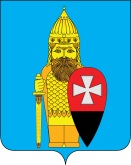 СОВЕТ ДЕПУТАТОВ ПОСЕЛЕНИЯ ВОРОНОВСКОЕ В ГОРОДЕ МОСКВЕ РЕШЕНИЕ14.12.2022 № 12/06Об утверждении плана работыСовета депутатов поселения Вороновское на 1 квартал 2023 годаВ соответствии с Законом города Москвы от 06.11.2002 № 56 «Об организации местного самоуправления в городе Москве», решением Совета депутатов поселения Вороновское от 30.10.2013 № 08/11 «О Регламенте Совета депутатов поселения Вороновское»;Совет депутатов поселения Вороновское решил:1. Утвердить план работы Совета депутатов поселения Вороновское на 1 квартал 2023 года (приложение к настоящему решению).2. Опубликовать настоящее решение в бюллетене «Московский муниципальный вестник» и разместить на официальном сайте администрации поселения Вороновское.3. Контроль за исполнением настоящего решения возложить на главу поселения Вороновское Царевского Е.П.Главапоселения Вороновское                                                               Е.П. ЦаревскийПриложение к решению Совета депутатов поселения Вороновское в городе Москвеот 14.12.2022 № 12/06План работы Совета депутатов поселения Вороновское на 1 квартал 2023 года№п/пНаименование мероприятийСрок исполненияОтветственные исполнители1По мере поступления25.01.2023Совет депутатов,администрация поселения21. Отчет главы администрации поселения Вороновское о работе администрации поселения Вороновское и выполнении программ социально – экономического развития в 2022 году и перспективах развития поселения Вороновское в 2023 году2. Отчет главы поселения Вороновское о работе Совета депутатов поселения Вороновское за 2022 год15.02.2023Совет депутатов,администрация поселения3По мере поступления22.03.2023Совет депутатов,администрация поселения